DESCÓBRESE EN CASTROVERDE UNHA GRANDE NECRÓPOLE MEDIEVALLugo, 14 de xullo de 2023O pasado mes de xuño, no lugar de Eirexe, na parroquia de San Miguel de Páramo do Concello de Castroverde, produciuse o achado dunha das necrópoles de orixe altomedieval máis grandes de Galicia.O descubrimento tivo lugar como consecuencia dos traballos de consolidación dos restos da casa reitoral que o Concello de Castroverde está a desenvolver nesta antiga edificación situada sobre un castro e a carón da igrexa parroquial.Durante as últimas semanas realizáronse traballos de escavación dirixidos polo arqueólogo Francisco Hervés, que puxeron ao descuberto máis dunha vintena de tumbas paralelas e orientadas en dirección suroeste-nordeste, entre a reitoral e o camiño de acceso á igrexa. Froito destas actuacións, elaborouse un informe preliminar que se remitiu á Consellería de Cultura e Educación, que deberá decidir sobre o futuro do xacemento.Castroverde é, xunto co Corgo, un dos concellos da provincia de Lugo con máis enterramentos antropomorfos altomedievais, con outros exemplos nos lugares de Recesende e Goi. Á vista deste importante achado, a Asociación de Amigos do Patrimonio de Castroverde enviou un escrito á dita Consellería da Xunta, solicitando un maior control nos traballos en execución no conxunto da casa reitoral, así como información sobre a necrópole e a continuación das actuacións que permitan un maior coñecemento e difusión da súa amplitude e características.Asociación A.P. C.V.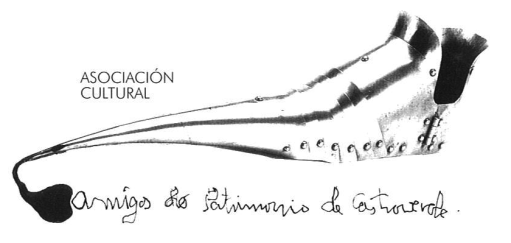 Asociación Amigos do Patrimonio de CastroverdeCIF 27.329.226; Nº Insc. 8993Travesía de Montecubeiro, 38 - 27120 Castroverde – LugoTlf. 659 52 39 60http://amigosdopatrimoniodecastroverde.gal/https://www.facebook.com/profile.php?id=100080367948639Enderezo electrónico: amigospatrimoniodecastroverde@gmail.com